Τρίτη 19 Μαΐου 2020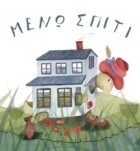 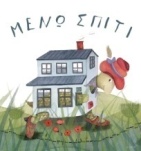 Αγαπημένοι μου μαθητές συνεχίζουμε την επανάληψη σε όσα μάθαμε στην Ενότητα αυτή.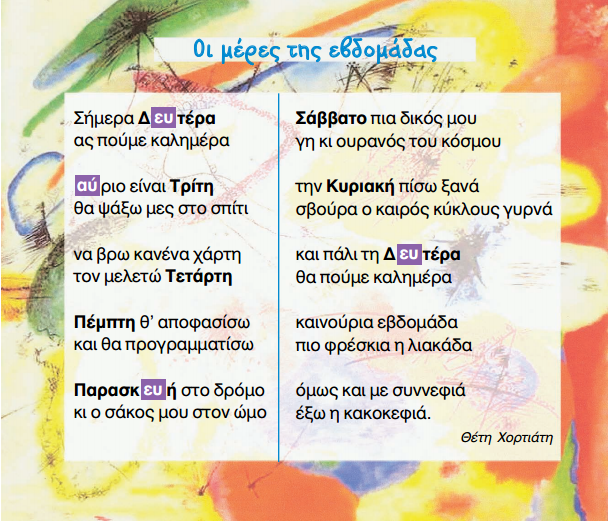 1. Διαβάζω το μάθημα τουλάχιστον 3 φορές.2.  Στο Κόκκινο τετράδιο γράφω τις μέρες της εβδομάδας και τις μαθαίνω καλά.4. Για επιπλέον εξάσκηση γράφω  στο Πορτοκαλί τετράδιο τις μέρες της εβδομάδας και μια πρόταση για την καθεμιά:Την Κυριακή πηγαίνω βόλτα με τους γονείς μου.Τη Δευτέρα...................................................Την Τρίτη......................................................Την Τετάρτη..................................................Την Πέμπτη....................................................Την Παρασκευή..............................................Το Σάββατο.....................................................Επιπλέον εξάσκηση εδώ:https://www.liveworksheets.com/zd379428jc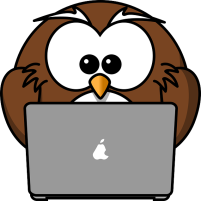 Καλή συνέχεια!